桃園市大溪區樂齡學習中心112年度第二期課程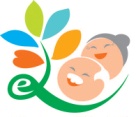 個  人  資  料  暨  報  名  表姓名姓名性別□男　　□女□男　　□女生日生日西元 　  年  　 月 　  日身份證字號EmailEmail行動電話EmailEmail市內電話聯絡地址聯絡地址學歷學歷 □博士□碩士□大學□專科□高中職□國中□國小            □博士□碩士□大學□專科□高中職□國中□國小            □博士□碩士□大學□專科□高中職□國中□國小            □博士□碩士□大學□專科□高中職□國中□國小           緊急聯絡人緊急聯絡人姓名：                 電話：             姓名：                 電話：             姓名：                 電話：             姓名：                 電話：             職  業職  業家管 □軍公教 □工業 □商業 □農業 □服務業□其他：        家管 □軍公教 □工業 □商業 □農業 □服務業□其他：        家管 □軍公教 □工業 □商業 □農業 □服務業□其他：        家管 □軍公教 □工業 □商業 □農業 □服務業□其他：        退休狀態退休狀態已退休   □未退休已退休   □未退休已退休   □未退休已退休   □未退休志工招募志工招募是否願意擔任本樂齡中心服務志工：□是   □否是否願意擔任本樂齡中心服務志工：□是   □否是否願意擔任本樂齡中心服務志工：□是   □否是否願意擔任本樂齡中心服務志工：□是   □否志願服務紀錄冊志願服務紀錄冊□有,編號___________(未寫編號視同無效)　□無□有,編號___________(未寫編號視同無效)　□無□有,編號___________(未寫編號視同無效)　□無□有,編號___________(未寫編號視同無效)　□無是否參加過本中心課程是否參加過本中心課程  □是 □否  □是 □否  □是 □否  □是 □否報名班別□1.生活樂陶班(上課費用每人700元/需自備工具)□1.生活樂陶班(上課費用每人700元/需自備工具)工作人員填寫□正取□備取（  ）報名班別□2.養生氣功班(上課費用每人580元/需自備軟墊)□2.養生氣功班(上課費用每人580元/需自備軟墊)工作人員填寫□正取□備取（  ）報名班別□3.活力舞蹈班(上課費用每人740元)□3.活力舞蹈班(上課費用每人740元)工作人員填寫□正取□備取（  ）報名班別□4.流動瑜珈班(上課費用每人700元/需自備軟墊)□4.流動瑜珈班(上課費用每人700元/需自備軟墊)工作人員填寫□正取□備取（  ）報名班別□5.生活日語班(上課費用每人820元/基礎50音能力、教材)                    自備或於上課後登記代購)□5.生活日語班(上課費用每人820元/基礎50音能力、教材)                    自備或於上課後登記代購)工作人員填寫□正取□備取（  ）報名班別□6.樂活書法班(上課費用每人700元/自備毛筆、宣紙)                   墨汁。字帖上課後登記代購)＊字帖上課後登記代購。字帖上課後登記代購)□6.樂活書法班(上課費用每人700元/自備毛筆、宣紙)                   墨汁。字帖上課後登記代購)＊字帖上課後登記代購。字帖上課後登記代購)工作人員填寫□正取□備取（  ）報名班別□7.養生咖啡班(上課費用每人820元和材料費400共1220元)□7.養生咖啡班(上課費用每人820元和材料費400共1220元)工作人員填寫□正取□備取 (  ）報名班別□8.養生美食班(上課費用每人780元和材料費800 元共1580元)□8.養生美食班(上課費用每人780元和材料費800 元共1580元)工作人員填寫□正取□備取 (  ）備註:每門上課保證金500元【上課節數滿2/3後退還】，採每門課程計算，每門課程分項退費。備註:每門上課保證金500元【上課節數滿2/3後退還】，採每門課程計算，每門課程分項退費。備註:每門上課保證金500元【上課節數滿2/3後退還】，採每門課程計算，每門課程分項退費。經手人:112年8月    日經手人:112年8月    日